KWESTIONARIUSZ OSOBOWY DLA OSOBY UBIEGAJĄCEJ SIĘ O ZATRUDNIENIEImię (imiona) i nazwisko ..............................................................................................................Data urodzenia ..............................................................................................................................Dane kontaktowe ........................................................................................................................................................................................................................................................................................Wykształcenie* ............................................................................................................................(nazwa szkoły i rok jej ukończenia)..........................................................................................................................................................................................................................................................................................................................(zawód, specjalność, stopień naukowy, tytuł zawodowy, tytuł naukowy)Kwalifikacje zawodowe* ......................................................................................................................................................................................................................................................................... ............................................................................................................................................................. ............................................................................................................................................................. .............................................................................................................................................................Przebieg dotychczasowego zatrudnienia* .......................................................................................................................................................................................................................................................................................................................................................................................................................................................................................................................................................................................................................................................................................................................................(okresy zatrudnienia u kolejnych pracodawców oraz zajmowane stanowiska pracy)                          
  .........................................                                   ..........................................................................     
        (miejscowość i data)                                                            (podpis osoby ubiegającej się o zatrudnienie)                                                                              
        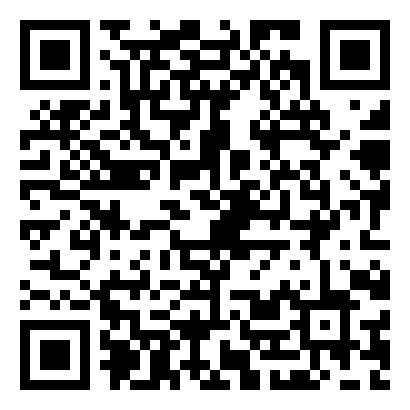 * - żądanie podania danych osobowych, o których mowa w pkt 4–6, dotyczy przypadku, kiedy jest to niezbędne do wykonywania pracy określonego rodzaju lub na określonym stanowisku.